INDICAÇÃO Nº 1892/2015Indica ao Poder Executivo Municipal a substituição de placa indicativa de rua na Rua Sebastião Monteiro de Oliveira, 334, Parque Rochelle.Excelentíssimo Senhor Prefeito Municipal, Nos termos do Art. 108 do Regimento Interno desta Casa de Leis, dirijo-me a Vossa Excelência para indicar que, por intermédio do Setor competente, a substituição de placa indicativa de rua na rua Sebastião Monteiro de Oliveira, em frente ao nº 334, no Parque Rochelle.Justificativa:                     Moradores dessa rua, especial os comerciantes, solicitam a troca urgente da placa indicativa de rua afixada no poste de iluminação pública na altura do número 334, bem na esquina com a Avenida Sebastião de Paula Coelho. A placa encontra-se desgastada pela ação do tempo, enferrujada e letras ilegíveis.  Plenário “Dr. Tancredo Neves”, em 12 de maio de 2015.José Antonio Ferreira“Dr. José”-vereador-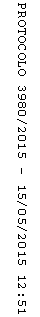 